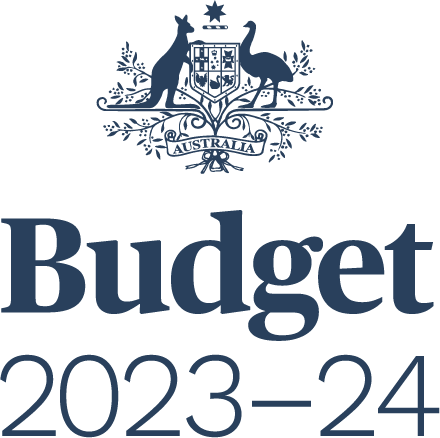 BUDGET STRATEGY AND OUTLOOKBUDGET PAPER NO. 1Circulated byThe Honourable Jim Chalmers MPTreasurer of the Commonwealth of AustraliaandSenator the Honourable Katy GallagherMinister for Finance, Minister for Women, Minister for the Public Service 
of the Commonwealth of AustraliaFor the information of honourable members
on the occasion of the Budget 2023–249 May 2023© Commonwealth of Australia 2023ISSN 0728 7194 (print); 1326 4133 (online)This publication is available for your use under a Creative Commons BY Attribution 3.0 Australia licence, with the exception of the Commonwealth Coat of Arms, third-party content and where otherwise stated. The full licence terms are available from http://creativecommons.org/licenses/by/3.0/au/legalcode.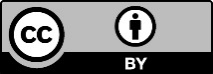 Use of Commonwealth of Australia material under a Creative Commons BY Attribution 3.0 Australia licence requires you to attribute the work (but not in any way that suggests that the Commonwealth of Australia endorses you or your use of the work).Commonwealth of Australia material used ‘as supplied’.Provided you have not modified or transformed Commonwealth of Australia material in any way including, for example, by changing the Commonwealth of Australia text; calculating percentage changes; graphing or charting data; or deriving new statistics from published statistics — then the Commonwealth of Australia prefers the following attribution:Source: The Commonwealth of Australia.Derivative materialIf you have modified or transformed Commonwealth of Australia material, or derived new material from those of the Commonwealth of Australia in any way, then the Commonwealth of Australia prefers the following attribution:Based on Commonwealth of Australia data.Use of the Coat of ArmsThe terms under which the Coat of Arms can be used are set out on 
the Department of the Prime Minister and Cabinet website (see www.pmc.gov.au/
honours-and-symbols/commonwealth-coat-arms).Other usesEnquiries regarding this licence and any other use of this document are welcome at:Manager
Media Unit
The Treasury
Langton Crescent 
Parkes  ACT  2600
Email: media@treasury.gov.auInternetA copy of this document is available on the central Budget website at: www.budget.gov.au.Printed by CanPrint Communications Pty Ltd.Contents